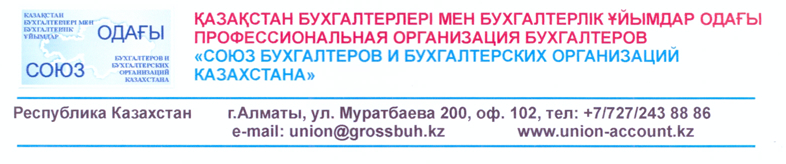 Комитет по членству        г.                                         			                                                      «__» ______ 2023 г.ЗАЯВЛЕНИЕ	Просим принять _____________________________________________(полное название юридического лица – бухгалтерской организации)в ассоциированные члены ПОБ «Союз бухгалтеров и бухгалтерских организаций Казахстана».Обязуемся соблюдать законодательство РК;Соблюдать положения Устава Союза, Кодекса Этики и других документов, регулирующих деятельность Союза, а так же решения ее руководящих органов; Способствовать решению Уставных задач и достижению целей Союза; Информировать Союз о любых изменениях и/или дополнениях, касающихся нашей контактной или иной информации, касающейся Союза, в течении месяца после даты изменения и/или дополнения;Уплачивать членские взносы в порядке, сроки и размерах, утвержденных Правлением Союза ежегодный взнос - 40 МРП (138.000 тенге).С Уставом Союза, Кодексом Этики, Положением о членстве и повышением квалификации ознакомлен(а).______________________                         «___» ____________ 2023 г.   (подпись)         К заявлению прилагаются следующие документы:1. Копия учредительных документов ЮЛ (копия устава, свидетельства о гос. регистрации)2. Список бухгалтеров и их квалификация   (наличие международно-признанных  или национальных сертификатов).Также, для получения свидетельства об аккредитации на право проведения курсов повышения квалификации необходимо приложить копии документов в соответствии с «Положением о порядке получения свидетельства об аккредитации учебных центров на право проведения курсов повышения квалификации членов ПОБ «Союз бухгалтеров и бухгалтерских организаций Казахстана»», утвержденным Советом директоров Союза (протокол №2 от 20.05.2013 г.).                                                   Юридический и почтовый адрес:Юридический и почтовый адрес:Юридический и почтовый адрес:Юридический и почтовый адрес:Юридический и почтовый адрес:Юридический и почтовый адрес:Юридический и почтовый адрес:Юридический и почтовый адрес:Юридический и почтовый адрес:Юридический и почтовый адрес:Юридический и почтовый адрес:Регистрационный номер и дата выдачи свидетельства о внесении в Единый государственный реестр юридических лиц о юридическом лицеРегистрационный номер и дата выдачи свидетельства о внесении в Единый государственный реестр юридических лиц о юридическом лицеРегистрационный номер и дата выдачи свидетельства о внесении в Единый государственный реестр юридических лиц о юридическом лицеРегистрационный номер и дата выдачи свидетельства о внесении в Единый государственный реестр юридических лиц о юридическом лицеРегистрационный номер и дата выдачи свидетельства о внесении в Единый государственный реестр юридических лиц о юридическом лицеРегистрационный номер и дата выдачи свидетельства о внесении в Единый государственный реестр юридических лиц о юридическом лицеРегистрационный номер и дата выдачи свидетельства о внесении в Единый государственный реестр юридических лиц о юридическом лицеРегистрационный номер и дата выдачи свидетельства о внесении в Единый государственный реестр юридических лиц о юридическом лицеРегистрационный номер и дата выдачи свидетельства о внесении в Единый государственный реестр юридических лиц о юридическом лицеРегистрационный номер и дата выдачи свидетельства о внесении в Единый государственный реестр юридических лиц о юридическом лицеРегистрационный номер и дата выдачи свидетельства о внесении в Единый государственный реестр юридических лиц о юридическом лицеРегистрационный номер и дата выдачи свидетельства о внесении в Единый государственный реестр юридических лиц о юридическом лицеРегистрационный номер и дата выдачи свидетельства о внесении в Единый государственный реестр юридических лиц о юридическом лицеРегистрационный номер и дата выдачи свидетельства о внесении в Единый государственный реестр юридических лиц о юридическом лицеРегистрационный номер и дата выдачи свидетельства о внесении в Единый государственный реестр юридических лиц о юридическом лицеРегистрационный номер и дата выдачи свидетельства о внесении в Единый государственный реестр юридических лиц о юридическом лицеРегистрационный номер и дата выдачи свидетельства о внесении в Единый государственный реестр юридических лиц о юридическом лицеРегистрационный номер и дата выдачи свидетельства о внесении в Единый государственный реестр юридических лиц о юридическом лицеРегистрационный номер и дата выдачи свидетельства о внесении в Единый государственный реестр юридических лиц о юридическом лицеРегистрационный номер и дата выдачи свидетельства о внесении в Единый государственный реестр юридических лиц о юридическом лицеРегистрационный номер и дата выдачи свидетельства о внесении в Единый государственный реестр юридических лиц о юридическом лицеРегистрационный номер и дата выдачи свидетельства о внесении в Единый государственный реестр юридических лиц о юридическом лицеРегистрационный номер и дата выдачи свидетельства о внесении в Единый государственный реестр юридических лиц о юридическом лицеТелефон контактныйТелефон контактныйТелефон контактныйТелефон контактныйТелефон контактныйТелефон контактныйфаксфаксфаксфакскодкодкодномерномерномеркодкодкодкодкодкодкодномерe-maile-maile-maile-mailБанковские реквизитыБанковские реквизитыБанковские реквизитыБанковские реквизитыБанковские реквизитыФамилия, имя, отчество руководителяФамилия, имя, отчество руководителяФамилия, имя, отчество руководителяФамилия, имя, отчество руководителяФамилия, имя, отчество руководителяФамилия, имя, отчество руководителяФамилия, имя, отчество руководителяФамилия, имя, отчество руководителяФамилия, имя, отчество руководителяФамилия, имя, отчество руководителяФамилия, имя, отчество руководителяФамилия, имя, отчество руководителяФамилия, имя, отчество руководителяФамилия, имя, отчество руководителяФамилия, имя, отчество главного бухгалтераФамилия, имя, отчество главного бухгалтераФамилия, имя, отчество главного бухгалтераФамилия, имя, отчество главного бухгалтераФамилия, имя, отчество главного бухгалтераФамилия, имя, отчество главного бухгалтераФамилия, имя, отчество главного бухгалтераФамилия, имя, отчество главного бухгалтераФамилия, имя, отчество главного бухгалтераФамилия, имя, отчество главного бухгалтераФамилия, имя, отчество главного бухгалтераФамилия, имя, отчество главного бухгалтераФамилия, имя, отчество главного бухгалтераФамилия, имя, отчество главного бухгалтераРуководитель организацииРуководитель организацииРуководитель организацииРуководитель организацииРуководитель организацииРуководитель организацииРуководитель организации(подпись)(подпись)(подпись)(подпись)(подпись)(подпись)(подпись)(подпись)(подпись)(подпись)(расшифровка подписи)(расшифровка подписи)(расшифровка подписи)(расшифровка подписи)(расшифровка подписи)(расшифровка подписи)М.П.М.П.М.П.М.П.М.П.М.П.М.П.Гл. бухгалтерГл. бухгалтерГл. бухгалтерГл. бухгалтерГл. бухгалтерГл. бухгалтерГл. бухгалтер(подпись)(подпись)(подпись)(подпись)(подпись)(подпись)(подпись)(подпись)(подпись)(подпись)(расшифровка подписи)(расшифровка подписи)(расшифровка подписи)(расшифровка подписи)(расшифровка подписи)(расшифровка подписи)«»2020г.     2020г.     